ПРЕДМЕТ: Појашњење конкурсне документације за поступак јавне набавке мале вредности по партијама, број 38/2015.Предмет јавне набавке су услуге чишћења, назив и ознака из општег речника: услуге чишћења канцеларија  – 90919200-4.У складу са чланом 63. став 2. и став 3. Закона о јавним набавкама („Службени гласник Републике Србије“, бр. 124/12, 14/15 и 68/15), објављујемо следеће одговоре на питања:ПИТАЊА:У оквиру прилога XX и XXI – У обрасцу понуде и Обрасцу структуре понуђене цене наводе се врсте услуга у оквиру редовног одржавања хигијене (укупно 15 врста услуга) којима је различита јединична мера. Код неких услуга је јединична мера дин/м2, а код неких дин/ком. Да ли су у питању техничке грешке у конкурсној документацији и да ли је за све врсте услуга јединична мера дин/м2? Такође код 15- врсте услуга „Хигијенско одржавање венецијанера“ не постоји одређена јединица мере!У обрасцу структуре цене, да ли понуђач на наведене врсте услуга у спецификацији даје цену по м2 на годишњем или месечном нивоу?На слично питање сте већ одговорили 07.09.2015., али није сасвим јасно да ли су јединичне цене за сваку појединачну врсту услуга на месечном нивоу или на годишњем нивоу!Да ли ће извршилац услуге издавати рачун након пружене услуге на месечном нивоу?Одговор на питање број 1:Наручилац је одредио јединицу мере сходно врсти услуге. Није у питању техничка грешка, јер не може бити иста јединица мере за сваку врсту услуге. За ставку 15. - врста услуге „Хигијенско одржавање венецијанера“, на страни 44/60 и 46/60 конкурсне документације, у оквиру Обрасца понуде и Обрасца структуре понуђене цене, одређује се јединица мере дин/м².У складу са наведеним, Наручилац ће изменити конкурсну документацију и објавити обавештење о продужењу рока за подношење понуда. Заинтересована лица у поступку јавне набавке дужна су да прате Портал јавних набавки. Одговор на питање број 2:Наручилац је већ одговорио на ово питање. Јединичне цене које Понуђач искаже у понуди важе на годишњем нивоу, односно током периода важења уговора о јавној набавци.Одговор на питање број 3:Извршилац услуге ће издавати рачун након пружене услуге на месечном нивоу.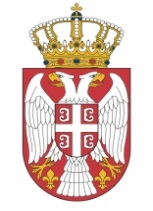 УСЛОВНО!!!                    Република Србија                    Република Србија                    Република СрбијаМИНИСТАРСТВО ГРАЂЕВИНАРСТВА,МИНИСТАРСТВО ГРАЂЕВИНАРСТВА,МИНИСТАРСТВО ГРАЂЕВИНАРСТВА,    САОБРАЋАЈА И ИНФРАСТРУКТУРЕ    САОБРАЋАЈА И ИНФРАСТРУКТУРЕ    САОБРАЋАЈА И ИНФРАСТРУКТУРЕ     Број: 404-02-157/2015-02       Датум: 09.09.2015. године       Београд